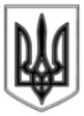 ЛИСИЧАНСЬКА МІСЬКА РАДАСЬОМОГО СКЛИКАННЯсорок четверта сесіяР І Ш Е Н Н Я29.03.2018 р..			    м. Лисичанськ                                     №44/631 Про припинення юридичної особи  КОМУНАЛЬНОГО ПІДПРИЄМСТВА «ЛИСИЧАНСЬКЕ ТРОЛЕЙБУСНЕУПРАВЛІННЯ» шляхом ліквідаціїУ зв’язку з тривалою відсутністю господарської діяльності комунального підприємства «Лисичанське тролейбусне управління», з метою оптимізації управління суб’єктами господарювання комунальної форми власності, керуючись ст. ст. 104, 105, 110-113 Цивільного кодексу України, ст. ст. 59, 78 Господарського кодексу України, ч. 1 ст. 143 Конституції України, Законом України «Про державну реєстрацію юридичних осіб, фізичних осіб – підприємств та громадських формувань», Законом України «Про відновлення платоспроможності боржника, або визнання його банкрутом», п.30 ст. 26, ст. 60 Закону України «Про місцеве самоврядування в Україні», Лисичанська міська рада ВИРІШИЛА:
     1. Припинити юридичну особу КОМУНАЛЬНЕ ПІДПРИЄМСТВО «ЛИСИЧАНСЬКЕ ТРОЛЕЙБУСНЕ УПРАВЛІННЯ» шляхом ліквідації.2. Утворити ліквідаційну комісію з припинення юридичної особи КОМУНАЛЬНОГО ПІДПРИЄМСТВА «ЛИСИЧАНСЬКЕ ТРОЛЕЙБУСНЕ УПРАВЛІННЯ» шляхом ліквідації та затвердити її склад згідно з додатком. 3. Встановити строк заявлення кредиторами своїх вимог 2 (два) місяці згідно з законодавством України, з дати внесення запису про припинення юридичної особи КОМУНАЛЬНЕ ПІДПРИЄМСТВО «ЛИСИЧАНСЬКЕ ТРОЛЕЙБУСНЕ УПРАВЛІННЯ» до Єдиного Державного реєстру юридичних осіб, фізичних осіб – підприємців та громадських формувань.Дане рішення підлягає оприлюдненню.5. Контроль за виконанням рішення покласти на заступника міського                                                      голови Якимчука А.П. та на постійну комісію з питань розвитку міста в галузі житлово – комунального господарства, власності та земельних відносин.Міський голова 								С.І. ШИЛІНДодаток до рішенняЛисичанської міської радивід 29. 03. 2018 р. № 44/631Склад ліквідаційної комісії з припинення юридичної особи  КОМУНАЛЬНОГО ПІДПРИЄМСТВА «ЛИСИЧАНСЬКЕ ТРОЛЕЙБУСНЕ УПРАВЛІННЯ» шляхом ліквідаціїГолова комісії: Сахань Віталій Геннадійович – начальник управління з виконання політики Лисичанської міської ради в галузі ЖКГ.Реєстраційний номер облікової картки платника податків – **************. Члени комісії:1. Зиль Олена Вікторівна – головний спеціаліст – юрисконсульт управління власності Лисичанської міської ради.Реєстраційний номер облікової картки платника податків – **************.2. Мартинова Лариса Олексіївна – головний спеціаліст комунального відділу управління з виконання політики Лисичанської міської ради в галузі ЖКГ. Паспорт серія ***********************************************.3. Михайличенко Юлія Володимирівна – головний спеціаліст – бухгалтер відділу бухгалтерського обліку управління з виконання політики Лисичанської міської ради в галузі ЖКГ.Реєстраційний номер облікової картки платника податків – *************.4. Копцева Анжеліка Миколаївна – головний спеціаліст – ревізор бюджетного відділу фінансового управління Лисичанської міської ради. Реєстраційний номер облікової картки платника податків – **************.Визначити місцезнаходження ліквідаційної комісії по припиненню юридичної особи КОМУНАЛЬНОГО ПІДПРИЄМСТВА «ЛИСИЧАНСЬКЕ ТРОЛЕЙБУСНЕ УПРАВЛІННЯ»  шляхом ліквідації за адресою: вул. ім. Д.І. Менделєєва, 49, м. Лисичанськ, Луганська область. Заступник міського голови 						А.П. ЯкимчукСекретар міської ради						Е.І. Щеглаков